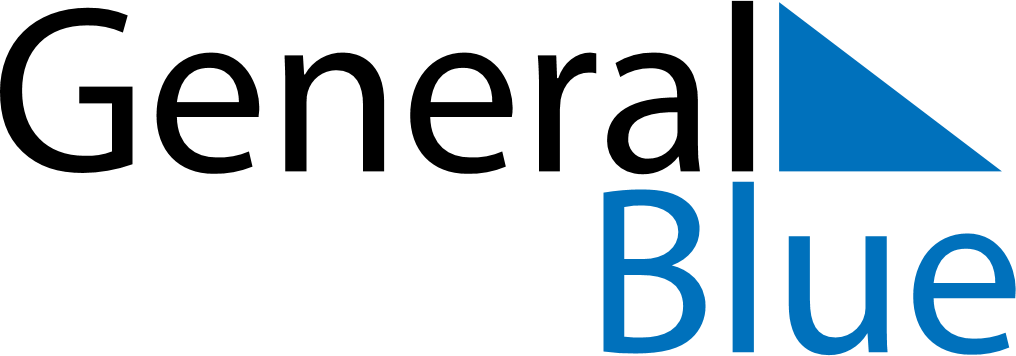 June 2024June 2024June 2024June 2024June 2024June 2024June 2024Akureyri, IcelandAkureyri, IcelandAkureyri, IcelandAkureyri, IcelandAkureyri, IcelandAkureyri, IcelandAkureyri, IcelandSundayMondayMondayTuesdayWednesdayThursdayFridaySaturday1Sunrise: 2:32 AMSunset: 11:48 PMDaylight: 21 hours and 15 minutes.23345678Sunrise: 2:28 AMSunset: 11:52 PMDaylight: 21 hours and 23 minutes.Sunrise: 2:24 AMSunset: 11:56 PMDaylight: 21 hours and 31 minutes.Sunrise: 2:24 AMSunset: 11:56 PMDaylight: 21 hours and 31 minutes.Sunrise: 2:21 AMSunset: 12:00 AMDaylight: 21 hours and 39 minutes.Sunrise: 2:17 AMSunset: 12:04 AMDaylight: 21 hours and 47 minutes.Sunrise: 2:13 AMSunset: 12:08 AMDaylight: 21 hours and 55 minutes.Sunrise: 2:09 AMSunset: 12:12 AMDaylight: 22 hours and 3 minutes.Sunrise: 2:05 AMSunset: 12:16 AMDaylight: 22 hours and 10 minutes.910101112131415Sunrise: 2:02 AMSunset: 12:20 AMDaylight: 22 hours and 18 minutes.Sunrise: 1:58 AMSunset: 12:25 AMDaylight: 22 hours and 26 minutes.Sunrise: 1:58 AMSunset: 12:25 AMDaylight: 22 hours and 26 minutes.Sunrise: 1:54 AMSunset: 12:29 AMDaylight: 22 hours and 34 minutes.Sunrise: 1:51 AMSunset: 12:33 AMDaylight: 22 hours and 41 minutes.Sunrise: 1:47 AMSunset: 12:37 AMDaylight: 22 hours and 49 minutes.Sunrise: 1:44 AMSunset: 12:40 AMDaylight: 22 hours and 56 minutes.Sunrise: 1:41 AMSunset: 12:44 AMDaylight: 23 hours and 3 minutes.1617171819202122Sunrise: 1:37 AMSunset: 12:48 AMDaylight: 23 hours and 10 minutes.Sunrise: 1:34 AMSunset: 12:51 AMDaylight: 23 hours and 16 minutes.Sunrise: 1:34 AMSunset: 12:51 AMDaylight: 23 hours and 16 minutes.Sunrise: 1:32 AMSunset: 12:54 AMDaylight: 23 hours and 22 minutes.Sunrise: 1:30 AMSunset: 12:57 AMDaylight: 23 hours and 26 minutes.Sunrise: 1:29 AMSunset: 12:58 AMDaylight: 23 hours and 29 minutes.Sunrise: 1:28 AMSunset: 12:59 AMDaylight: 23 hours and 30 minutes.Sunrise: 1:29 AMSunset: 12:58 AMDaylight: 23 hours and 29 minutes.2324242526272829Sunrise: 1:31 AMSunset: 12:57 AMDaylight: 23 hours and 25 minutes.Sunrise: 1:34 AMSunset: 12:55 AMDaylight: 23 hours and 20 minutes.Sunrise: 1:34 AMSunset: 12:55 AMDaylight: 23 hours and 20 minutes.Sunrise: 1:37 AMSunset: 12:52 AMDaylight: 23 hours and 15 minutes.Sunrise: 1:40 AMSunset: 12:49 AMDaylight: 23 hours and 8 minutes.Sunrise: 1:44 AMSunset: 12:46 AMDaylight: 23 hours and 1 minute.Sunrise: 1:48 AMSunset: 12:42 AMDaylight: 22 hours and 54 minutes.Sunrise: 1:52 AMSunset: 12:39 AMDaylight: 22 hours and 47 minutes.30Sunrise: 1:56 AMSunset: 12:35 AMDaylight: 22 hours and 39 minutes.